				Eiseválddi vuostáváldinmerkemat/steampilNUORRA EALÁHUSHÁRJEHEADDJI ÁLGGAHANDOARJAGA MÁKSIN- JA LOANA LOKTENLOHPEOHCAMUŠÁlggahandoarjja boazodoalu ja luondduealáhusaid ráhkadusdoarjjalága (986/2011) mielde	1. OHCCI (Geahča dárbbu mielde deavdinrávvagiid)2. DOARJAGA MÁKSIN OHCCOJUVVO ČUOVVOVAČČAT3. LOANA LOKTENLOHPI OHCCOJUVVO ČUOVVOVAČČAT4. OLLAŠUHTTIN5. VUOLLÁIČÁLUS JA DÁHKÁDUSRÁVVAGATDeavdde ohcamuša fuolalaččat, loga doarjjamearrádusa ja doaimmat dárbbašlaš mildosiid ohcamuša mielde.EBI-guovddáš veahkeha ja bivdá dárbbu mielde lassedieđuid.Doarjja máksojuvvo 2 ovtta sturrosaš earis. Doarjjamearrádusas oainnát mieđihuvvon doarjaga meari. Jus doarjja lea mieđihuvvon 25 000 €, lea goappáge doarjjamávssuid mearri 12 500 €.Ealáhusa hárjeheapmi, dahjege fidnodoaibmaplána ollašuhttima galgá álggahit ovcci mánus siste doarjaga mieđiheamis.Doarjaga nuppi eari máksima gáibádussan lea fidnodoaibmaplána ollašuhttin. Álggahandoarjja máksojuvvo eanemustá viđa jagi áigge doalu jođiheami álggaheamis.Jus álggahandoarjja lea mieđihuvvon ovdal ealáhusa hárjeheami álggaheami, lavtte vuosttas máksinohcamuššii dokumeanttaid mielddusin, main sáhttá gávnnahit álggaheami dáhpáhuvvan.Nuppi máksinohcamuša mielddusin galgá doaimmahit dokumeanttaid, main sáhttá gávnnahit doarjjamearrádusa eavttuid ja fidnodoaibmaplánas lean ovddidandoaimmaid ja ámmátdáidogáibádusa deavdima ollašuvvama. Ámmátdáidogáibádusa galgá deavdit 36 mánu siste doarjaga mieđiheamis. Almmut ealáhusat nuppástusain ja eará mearkkašahtti dillenuppástusain EBI-guovddážii.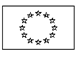 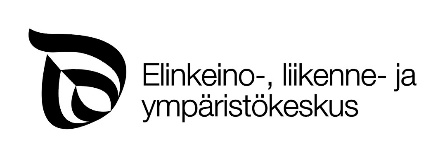 BoahtinbeaivemearriHálddahuslaš nummár dehe Fidnu nummárSámi (Lappi) EJB-guovddášVuostáváldi namma1.1 Doarjjamearrádusa hálddahuslaš nummár dehe fidnu nummár      1.1 Doarjjamearrádusa hálddahuslaš nummár dehe fidnu nummár      1.2 Ohcci/ohccit1.3 Persovdnadovddaldat1.4 Čujuhus1.5 Boastanummár ja –doaibmabáiki1.6 Telefonnummár1.7 Šleađgaboastačujuhus1.8 Konttu nummár (IBAN) ja báŋkku BIC- koda1.8 Konttu nummár (IBAN) ja báŋkku BIC- koda1.9 Loktenlohpeohcamušas lassidieđuid addi olmmoš sihke oktavuohtadieđut (jos eará go ohcci)1.9 Loktenlohpeohcamušas lassidieđuid addi olmmoš sihke oktavuohtadieđut (jos eará go ohcci)2.1 Doarjjaeari nummir (1-2)2.2 Dáinna ohcamušain ohccojuvvon doarjja, euro2.2 Loktenlohpeeari nummár (1-2) earri3.2 Ovdal ohccojuvvon loktema várás, euro3.3 Gávpehaddi/buhtadus/luvvodaga golut, mat leat loatna-eari loktenlobi ággan, euro3.4 Dáinna ohcamušain ohccojuvvo loktema várás, euro4.1 Leago dállodoalu álggaheapmi ollašuhtton doarjja-mearrádusa mielde? Juo Ii, čilgehus čuovusinDáhkidan, ahte lean doahttalan doarjjamearrádusa eavttuid ja ahte dán loktenlohpeohcamušas iežan addin dieđut leat riekta. Loktenlohpeohcamušas ovdanbuktojuvvon dieđut leat ovttadoallevaččat boazodoalu muitui-merkejumiiguin.  Ovdanbuktojuvvon goluide ii leat ožžojuvvon eará almmolaš doarjja (EU, stáhta, gielda, ded.) Ovdanbuktojuvvon goluide lea ožžojuvvon eará almmolaš doarjja (sierra čilgehus čuovusin).Dáhkidan, ahte lean doahttalan doarjjamearrádusa eavttuid ja ahte dán loktenlohpeohcamušas iežan addin dieđut leat riekta. Loktenlohpeohcamušas ovdanbuktojuvvon dieđut leat ovttadoallevaččat boazodoalu muitui-merkejumiiguin.  Ovdanbuktojuvvon goluide ii leat ožžojuvvon eará almmolaš doarjja (EU, stáhta, gielda, ded.) Ovdanbuktojuvvon goluide lea ožžojuvvon eará almmolaš doarjja (sierra čilgehus čuovusin).Ohcamuša čuvvot         st. čuvvosatOhcamuša čuvvot         st. čuvvosatBáiki ja áigiOhcci/ohcciid vuolláičálus